АДМИНИСТРАЦИЯ  КОЛПАШЕВСКОГО РАЙОНА ТОМСКОЙ ОБЛАСТИПОСТАНОВЛЕНИЕ27.10.2020		   								         № 1164В соответствии с Законом Томской области от 13.10.2020 № 127-ОЗ «О внесении изменений в Закон Томской области «О наделении органов местного самоуправления отдельными государственными полномочиями по обеспечению обучающихся с ограниченными возможностями здоровья, проживающих в муниципальных (частных) образовательных организациях, осуществляющих образовательную деятельность по основным общеобразовательным программам, питанием, одеждой, обувью, мягким и жёстким инвентарём и обеспечению обучающихся с ограниченными возможностями здоровья, не проживающих в муниципальных (частных) образовательных организациях, осуществляющих образовательную деятельность по основным общеобразовательным программам, бесплатным двухразовым питанием»ПОСТАНОВЛЯЮ:Внести изменения в приложение к постановлению Администрации Колпашевского района от 16.01.2020 № 12 «Об утверждении порядка определения объёма и условий предоставления субсидий из средств бюджета муниципального образования «Колпашевский район» муниципальным бюджетным и автономным образовательным организациям Колпашевского района на обеспечение обучающихся с ограниченными возможностями здоровья, проживающих в муниципальных образовательных организациях, осуществляющих образовательную деятельность по основным общеобразовательным программам, питанием, одеждой, обувью, мягким и жёстким инвентарём и обеспечению обучающихся с ограниченными возможностями здоровья, не проживающих в муниципальных образовательных организациях, осуществляющих образовательную деятельность по основным общеобразовательным программам, бесплатным двухразовым питанием», изложив пункт 3 в следующей редакции:«3. Объём Субсидии образовательной организации определяется Управлением образования Администрации Колпашевского района по следующей формуле:Vi = S1i + S2i, гдеVi - объем Субсидии для i-ой образовательной организации;S1i - объем Субсидии для i-ой образовательной организации за счёт средств областного бюджета рассчитывается по формуле: S1i = V1i + (V2i - S2i) + V3i , гдеV1i – объём Субсидии для i-ой образовательной организации на обеспечение бесплатным двухразовым (пятиразовым) питанием обучающихся с ограниченными возможностями здоровья, получающих дошкольное образование в образовательных организациях, проживающих (не проживающих) в них, рассчитывается по формуле:V1i = (Pi1(1-2) x S1(1-2) + Pi1(3-6) x S1(3-6) + Pi1(7) x S1(7)+ Pi2(1-2) x S2(1-2) + Pi2(3-6) x S2(3-6) + Pi2(7) x S2(7)) x d1, где:Рi1(1-2) - прогнозное среднегодовое количество обучающихся с ограниченными возможностями здоровья в возрасте от 1 до 2 лет включительно, получающих дошкольное образование в i-ой образовательной организации, не проживающих в ней;Рi1(3-6) - прогнозное среднегодовое количество обучающихся с ограниченными возможностями здоровья в возрасте от 3 до 6 лет включительно, получающих дошкольное образование в i-ой образовательной организации, не проживающих в ней;Рi1(7) - прогнозное среднегодовое количество обучающихся с ограниченными возможностями здоровья в возрасте от 7 и старше, получающих дошкольное образование в i-ой образовательной организации, не проживающих в ней;Рi2(1-2) - прогнозное среднегодовое количество обучающихся с ограниченными возможностями здоровья в возрасте от 1 до 2 лет включительно, получающих дошкольное образование в i-ой образовательной организации, проживающих в ней;Рi2(3-6) - прогнозное среднегодовое количество обучающихся с ограниченными возможностями здоровья в возрасте от 3 до 6 лет включительно, получающих дошкольное образование в i-ой образовательной организации, проживающих в ней;Рi2(7) - прогнозное среднегодовое количество обучающихся с ограниченными возможностями здоровья в возрасте от 7 и старше, получающих дошкольное образование в i-ой образовательной организации, проживающих в ней;S1(1-2) - норматив расходов в день на обеспечение бесплатным двухразовым питанием обучающихся с ограниченными возможностями здоровья в возрасте от 1 до 2 лет включительно, получающих дошкольное образование в i-ой образовательной организации, не проживающих в ней;S1(3-6) - норматив расходов в день на обеспечение бесплатным двухразовым питанием обучающихся с ограниченными возможностями здоровья в возрасте от 3 до 6 лет включительно, получающих дошкольное образование в i-ой образовательной организации, не проживающих в ней;S1(7) - норматив расходов в день на обеспечение бесплатным двухразовым питанием обучающихся с ограниченными возможностями здоровья в возрасте от 7 лет и старше, получающих дошкольное образование в i-ой образовательной организации, не проживающих в ней;d1 - прогнозное количество дней обеспечения бесплатным питанием в период образовательного процесса обучающихся с ограниченными возможностями здоровья, получающих дошкольное образование в образовательных организациях, не проживающих (проживающих) в них принимается в размере 164 дней; S2(1-2) - норматив расходов в день на обеспечение бесплатным пятиразовым питанием обучающихся с ограниченными возможностями здоровья в возрасте от 1 до 2 лет включительно, получающих дошкольное образование в образовательной организации, проживающих в ней;S2(3-6) - норматив расходов в день на обеспечение бесплатным пятиразовым питанием обучающихся с ограниченными возможностями здоровья в возрасте от 3 до 6 лет включительно, получающих дошкольное образование в образовательной организации, проживающих в ней;S2(7) - норматив расходов в день на обеспечение бесплатным пятиразовым питанием обучающихся с ограниченными возможностями здоровья в возрасте от 7 лет и старше, получающих дошкольное образование в образовательной организации, проживающих в ней;V2i – объём Субсидии для i-ой образовательной организации на обеспечение бесплатным двухразовым (пятиразовым) питанием обучающихся с ограниченными возможностями здоровья, получающих общее образование, за исключением дошкольного образования в образовательных организациях, проживающих (не проживающих) в них, рассчитывается по формуле:V2i  =(Pi3(6) x S3(6) + Pi3(7-11) x S3(7-11) + Pi4(6) x S4(6) + Pi4(7-11) x S4(7-11)) x d2 + (Pi3(12) x S3(12) + Pi4(12) x S4(12)) x d3+ V2i(1-4)i, где Рi3(6) - прогнозное среднегодовое количество обучающихся с ограниченными возможностями здоровья в возрасте до 7 лет, получающих общее образование, за исключением дошкольного образования в i-ой образовательной организации, не проживающих в ней;Рi3(7-11) - прогнозное среднегодовое количество обучающихся с ограниченными возможностями здоровья в возрасте от 7 до 11 лет включительно, получающих общее образование, за исключением дошкольного образования в i-ой образовательной организации, не проживающих в ней;Рi4(6) - прогнозное среднегодовое количество обучающихся с ограниченными возможностями здоровья в возрасте до 7 лет, получающих общее образование, за исключением дошкольного образования в i-ой образовательной организации, проживающих в ней;Рi4(7-11) - прогнозное среднегодовое количество обучающихся с ограниченными возможностями здоровья в возрасте от 7 до 11 лет включительно, получающих общее образование, за исключением дошкольного образования в i-ой образовательной организации, проживающих в ней;Рi3(12) - прогнозное среднегодовое количество обучающихся с ограниченными возможностями здоровья в возрасте от 12 лет и старше, получающих общее образование, за исключением дошкольного образования в i-ой образовательной организации, не проживающих в ней;Рi4(12) - прогнозное среднегодовое количество обучающихся с ограниченными возможностями здоровья в возрасте от 12 лет и старше, получающих общее образование, за исключением дошкольного образования в i-ой образовательной организации, проживающих в ней;S3(6) - норматив расходов в день на обеспечение бесплатным двухразовым питанием обучающихся с ограниченными возможностями здоровья в возрасте до 7 лет, получающих общее образование, за исключением дошкольного образования в образовательной организации, проживающих в ней;S3(7-11) - норматив расходов в день на обеспечение бесплатным двухразовым питанием обучающихся с ограниченными возможностями здоровья в возрасте от 7 до 11 лет включительно, получающих общее образование, за исключением дошкольного образования в образовательной организации, проживающих в ней;S3(12) - норматив расходов в день на обеспечение бесплатным двухразовым питанием обучающихся с ограниченными возможностями здоровья в возрасте от 12 лет и старше, получающих общее образование, за исключением дошкольного образования в образовательной организации, проживающих в ней;d2 - прогнозное количество дней обеспечения бесплатным питанием в период образовательного процесса обучающихся с ограниченными возможностями здоровья, получающих образование по образовательным программам начального общего, основного общего, среднего общего образования в образовательных организациях, проживающих (не проживающих) в них, принимается в размере 170 дней;  d3 - прогнозное количество дней обеспечения бесплатным питанием в период образовательного процесса обучающихся с ограниченными возможностями здоровья, получающих образование по образовательным программам начального общего, основного общего, среднего общего образования в образовательных организациях, проживающих (не проживающих) в них, принимается в размере 204 дня;S4(6) - норматив расходов в день на обеспечение бесплатным пятиразовым питанием обучающихся с ограниченными возможностями здоровья в возрасте до 7 лет, получающих общее образование, за исключением дошкольного образования, в образовательной организации, проживающих в них;S4(7-11) - норматив расходов в день на обеспечение бесплатным пятиразовым питанием обучающихся с ограниченными возможностями здоровья в возрасте от 7 до 11 лет включительно, получающих общее образование, за исключением дошкольного образования, в образовательной организации, проживающих в них;S4(12) - норматив расходов в день на обеспечение бесплатным пятиразовым питанием обучающихся с ограниченными возможностями здоровья в возрасте от 12 лет и старше, получающих общее образование, за исключением дошкольного образования, в образовательной организации, проживающих в них;V2i(1-4)i – дополнительный объём Субсидии для i-ой образовательной организации на организацию бесплатного горячего питания обучающихся с ограниченными возможностями здоровья, получающих начальное общее образование в образовательных организациях, не проживающих в них, равен нулю при С равном 0, рассчитывается по формуле при С не равным нулю:V2i(1-4)i = (Pi3(1кл)(6) x (2 x C - S3(6)) + Pi3(1кл)(7-11) x (2 x C - S3(7-11))) x Дней1кл + (Pi3(2-4)(7-11) x (2xC-S3(7-11)) + Pi3(2-4)(12) x (2xC-S2(12))) x Дней2-4кл, где:Дней1кл – количество учебных дней в году для обучающихся в 1 –х классах, равное 165 дням в соответствующем финансовом году, с 1 сентября 2020 года 72 дня;Дней2-4кл  – количество учебных дней в году для обучающихся во 2-4-х классах, равное 170 дням в соответствующем финансовом году, с 1 сентября 2020 года 72 дня;С – затраты на организацию бесплатного горячего питания одного обучающегося, получающего начальное общее образование в образовательной организации в размере 58,56 рублей; Pi3(1кл)(6) – прогнозное среднегодовое количество обучающихся с ограниченными возможностями здоровья 1-х классов в возрасте до 7 лет, получающих начальное общее образование в образовательных организациях, не проживающих в i-ой образовательной организации;Pi3(1кл)(7-11) - прогнозное среднегодовое количество обучающихся с ограниченными возможностями здоровья 1-х классов в возрасте от 7 до 11 лет включительно, получающих начальное общее образование в образовательных организациях, не проживающих в i-ой образовательной организации;Pi3(2-4)(7-11) - прогнозное среднегодовое количество обучающихся с ограниченными возможностями здоровья -2-4-х классов в возрасте от 7 до 11 лет включительно, получающих начальное общее образование в образовательных организациях, не проживающих в i-ой образовательной организации;Pi3(2-4)(12) - прогнозное среднегодовое количество обучающихся с ограниченными возможностями здоровья 2-4-х классов в возрасте от 12 и старше, получающих начальное общее образование в образовательных организациях, не проживающих в i-ой образовательной организации;V3i - объём Субсидии для i-ой образовательной организации на полное государственное обеспечение обучающихся с ограниченными возможностями здоровья, проживающих в образовательных организациях, в части расходов на обеспечение одеждой, обувью, мягким и жёстким инвентарём, рассчитывается по формуле:V3i = (Pi2(1-2) + Pi2(3-6) + Pi2(7)) x O1 + (Pi4(6) + Pi4(7-11) + Pi4(12)) x O2 , где:O1 - норматив расходов в год на полное государственное обеспечение обучающихся с ограниченными возможностями здоровья, проживающих в образовательной организации, получающих дошкольное образование, в части расходов на обеспечение одеждой, обувью, мягким и жёстким инвентарём;O2 - норматив расходов в год на полное государственное обеспечение обучающихся с ограниченными возможностями здоровья, проживающих в общеобразовательной организации, получающих общее образование, за исключением дошкольного образования, в части расходов на обеспечение одеждой, обувью, мягким и жёстким инвентарём.S2i - объем Субсидии для i-ой образовательной организации в части организации бесплатного горячего питания обучающихся, получающих начальное общее образование в i-ой образовательной организации, рассчитывается по формуле:S2i = С x ((Pi3(1кл)(6) + Pi3(1кл)(7-11) + Pi4(1кл)(6) + Pi4(1кл) (7-11)) x Дней1кл  +(Pi3(2-4кл)(7-11) +Pi3(2-4кл)(12) + Pi4(2-4кл)(7-11) + Pi4(2-4кл)(12) x Дней2-4кл, где:Pi4(1кл)(6) -  прогнозное среднегодовое количество обучающихся с ограниченными возможностями здоровья 1-х классов в возрасте до 7 лет, получающих начальное общее образование в образовательных организациях, проживающих в i-ой образовательной организации;Pi4(1кл) (7-11) - прогнозное среднегодовое количество обучающихся с ограниченными возможностями здоровья 1-х классов в возрасте от 7 до 11 лет включительно, получающих начальное общее образование в образовательных организациях, проживающих в i-ой образовательной организации;Pi4(2-4кл)(7-11) - прогнозное среднегодовое количество обучающихся с ограниченными возможностями здоровья 1-х классов в возрасте от 7 до 11 лет включительно, получающих начальное общее образование в образовательных организациях, проживающих в i-ой образовательной организации;Pi4(2-4кл)(12) - прогнозное среднегодовое количество обучающихся с ограниченными возможностями здоровья 2-4-х классов в возрасте от 12 и старше, получающих начальное общее образование в образовательных организациях, проживающих в i-ой образовательной организации.».2. Настоящее постановление вступает в силу с даты его официального опубликования и распространяется на правоотношения, возникшие с 01.09.2020.  3. Опубликовать настоящее постановление в Ведомостях органов местного самоуправления Колпашевского района и разместить на официальном Интернет-сайте Управления образования Администрации Колпашевского района.4. Контроль за исполнением настоящего постановления возложить на начальника Управления образования Администрации Колпашевского района Браун С.В.И.о. Главы района							               А.Б.АгеевС.В.Браун4 22 50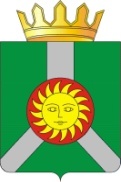 